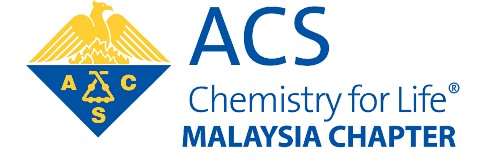 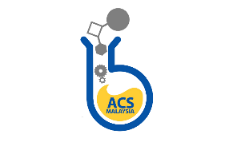 ACS Malaysia Travel Award Grant Application FormPlease submit the conference flyer(s) and Acceptance Letter by the event organiser together with this application form to The Head of Award Task Force,  ACS Malaysia Chapter at acsmalaysiachapter@gmail.com.Any application whose submission date is less than TWO (2) months of the start of the nference/symposium/workshop will not be considered.For the Chapter’s committee use onlyEvent applying for (please tick only one)          Local event          Overseas eventName of eventWebsite / FlyerLocation of event (City and Country)Date of eventOrganiser of eventFull name: (IN BLOCK CAPITALS)ACS Membership numberCompany/InstitutionPosition heldAddressEmailHp no.         Please list the past ACS events that you have participated.Please state and give an estimated breakdown on how the ACS Travel Award Grant will be utilised.Signature                            DateApplication approved?Yes/NoApproval date